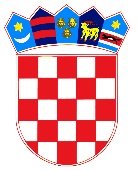 REPUBLIKA HRVATSKA GRAD ZAGREBOSNOVNA ŠKOLAKSAVERA ŠANDORA GJALSKOGAMlinarska cesta 35, ZagrebTel/fax: 01 46 66 121, e-pošta: skola@os-ksdjalskog-zg.skole.hrKLASA:    003-06/21-01/07URBROJ:  251-125-01-21-1 	ZAGREB,  4. listopada 2021.		Na temelju članka 45. Statuta Osnovne škole Ksavera Šandora Gjalskoga, Mlinarska 35, Zagreb, predsjednica Školskog odbora, Mirjana Parać, prof., dostavlja Vam sljedeći:                                                                                                                                                                                                                                                                                                                                                 POZIVna 4. sjednicu Školskog odborakoja će se održati  7. listopada 2021. godine (četvrtak) u 18.30 sati, u prostorijama OŠ Lovre pl. Matačića, Laurenčićeva 1, ZagrebPrijedlog dnevnog reda: Usvajanje zapisnika 3. sjednice Školskog odboraUsvajanje školskog kurikuluma za školsku godinu 2021./2022.Donošenje Godišnjeg plana i programa rada Osnovne škole Ksavera Šandora Gjalskoga, 2021./2022. godinuPrethodna suglasnost za zasnivanje radnog odnosaObavijest o događanjima u 1.b razreduRaznoPredsjednica Školskog odboraMirjana Parać, prof.